Мы рады сотрудничать!МДОУ «Детский сад № 93»Прокуророва Светлана Евгеньевна – заведующий Макшева Елена Викторовна –  руководитель проекта, старший воспитатель yardou093@yandex.ru
МДОУ «Детский сад № 182»Горшкова Ольга Анатольевна - заведующий Кругом Светлана Валентиновна - старший воспитатель yardou182@yandex.ruМДОУ «Детский сад № 75»Львова Ольга Анатольевна – заведующий 
Колесова Елена Николаевна – старший воспитатель yardou075@yandex.ruМДОУ «Детский сад № 40»Пилипец Ирина Анатольевна – заведующийМакина Ольга Валерьевна – старший воспитатель yardou040@yandex.ruМДОУ «Детский сад № 72»Жукова Елена Александровна – заведующийКеримова Елена Александровна - старший воспитательyardou072@yandex.ruМДОУ «Детский сад № 107»Тимофеева Галина Константиновна – заведующийСовина Любовь Алексеевна - старший воспитатель yardou107@yandex.ruМСО города ЯрославляМуниципальный  ресурсный центр «Обеспечение качества дошкольного образования в условиях реализации ФГОС ДО: внутрифирменный мониторинг качества образования» 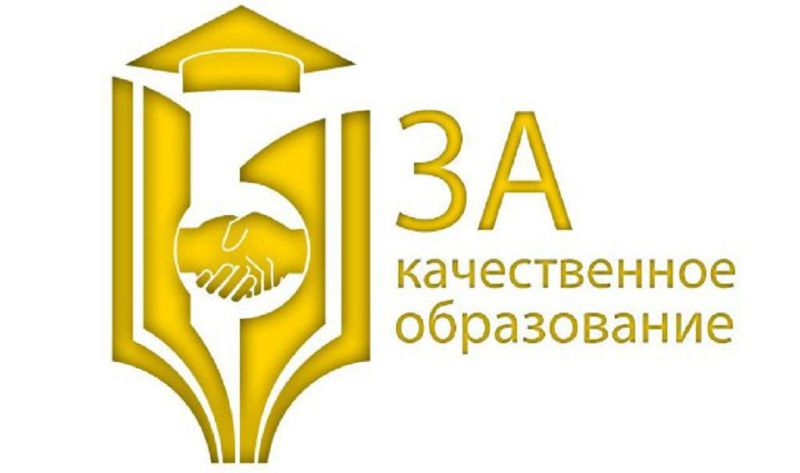 МДОУ «Детские сады № 40, 72, 75, 93, 107, 182»город Ярославль, 2018 годРезультаты реализации проекта:Инновационные проекты Управленческих команд  (участников МРЦ)  (более 20 проектов) Сборник «Политика руководителя дошкольного             образовательного учреждения в области качества                 образования: управление развитием». Часть 1Сборник инструктивно-методических материалов «Политика  руководителя дошкольного образовательного учреждения в области качества образования: управление развитием».Часть2Материалы сборников на электронном носителе.Более 50 мероприятий по вопросам повышения качества образования для управленческих команд, педагогов ДОО города Ярославля.Методические материалы размещены на сайтах ДОО, участников МРЦ, в разделах «Инновационная деятельность». 